Name: ______________________				Class: _________________M8-U2: HW #1 – Triangle & Angle Facts			Date: __________________1.	Luther makes a table in his shop class. A diagram of the top of the table is shown below: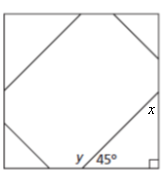 	What is the measure of  and ? Explain.2.	If two angles are complementary and one angle measures 34°, what is the measure of the other angle?3.	If two angles are supplementary and one angle measures 120°, what is the measure of the other angle?4.	Find the value of x in  if the and .5.	Find the value of x in  if the and .6.	Given that Triangle AFE is isosceles and that and . Find the value of all of the other angles. Explain how you arrived at the measurement for .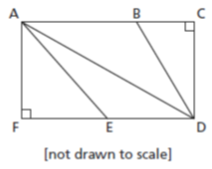 7.	Find the value of the missing angle. Show your work or explain.a)							b)	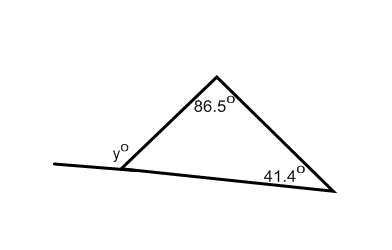 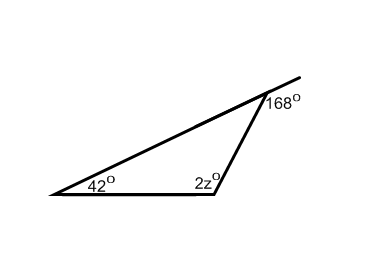 Spiral:8.	Simplify: 9.	Solve: 10.	Solve: 11.	The students from Mr. Jansen’s class and Mrs. Schmidt’s class went on a trip to a science museum. Admission was $8 per student. The total cost for all of the students’ admission was $320. Mr. Jansen has 16 students in his class. How many students does Mrs. Schmidt have?